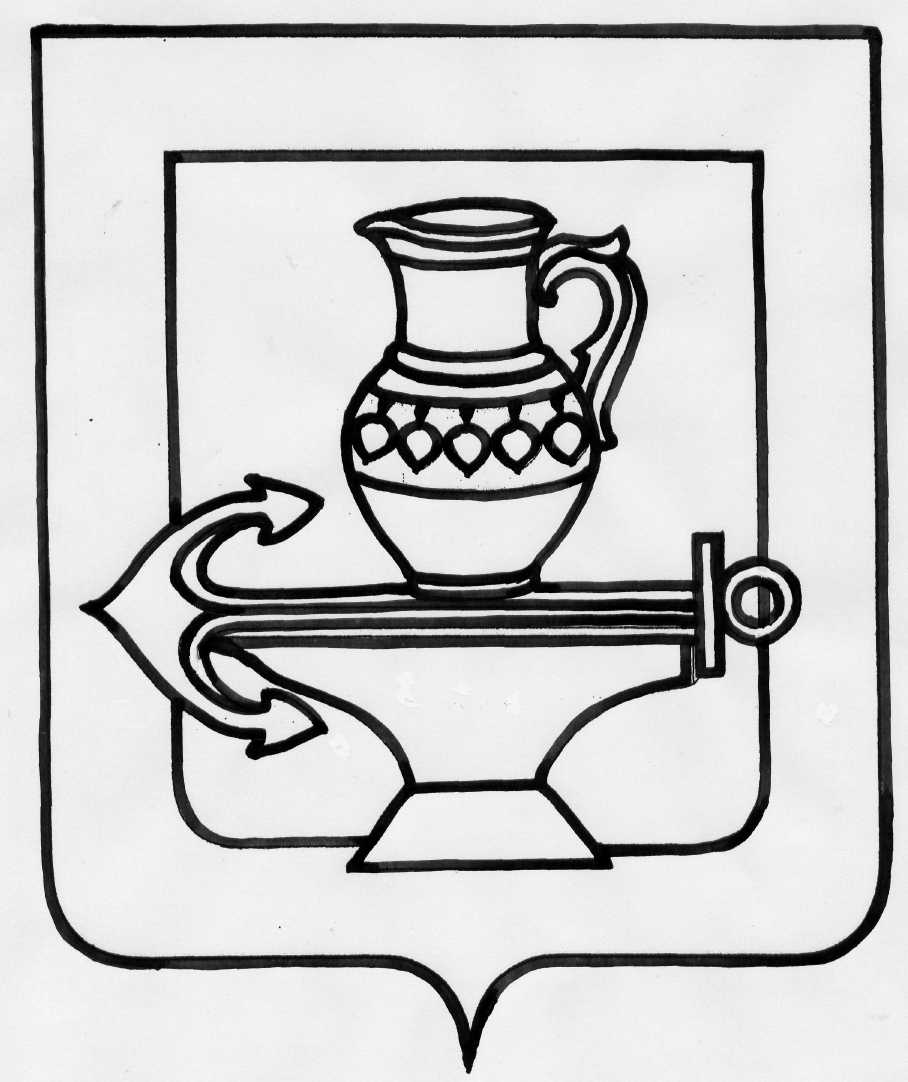 АДМИНИСТРАЦИИ СЕЛЬСКОГО ПОСЕЛЕНИЯ КУЗЬМИНО-ОТВЕРЖСКИЙ СЕЛЬСОВЕТ ЛИПЕЦКОГО МУНИЦИПАЛЬНОГО РАЙОНА ЛИПЕЦКОЙ ОБЛАСТИ РОССИЙСКОЙ ФЕДЕРАЦИИП О С Т А Н О В Л Е Н И Е12.03.2021                            с.Кузьминские Отвержки                                       № 18«О проведении публичных слушаний по проекту отчета об исполнении бюджета сельского поселения Кузьмино-Отвержский сельсовет Липецкого  муниципального района Липецкой области за 2020 год»В соответствии со ст. 28 Федерального закона «Об общих принципах организации местного самоуправления в Российской Федерации» от 06.10.2003 года № 131-ФЗ РФ, ст. 264. Бюджетного Кодекса РФ, ст. 60 Положения «О бюджетном процессе сельского поселения Кузьмино-Отвержский сельсовет Липецкого муниципального района Липецкой области», утвержденного постановлением администрацииот 16.12.2016 № 238, Уставом сельского поселения, Администрация сельского поселения ПОСТАНОВЛЯЕТ:1. Принять прилагаемый проект отчета об исполнении бюджета сельского поселения Кузьмино-Отвержский сельсовет Липецкого муниципального района Липецкой области за 2020 год (Приложение).2. Провести на территории сельского поселения публичные слушания по проекту отчета об исполнении бюджета сельского поселения Кузьмино-Отвержский сельсовет Липецкого муниципального района 13.04.2021 года в 15 часов 00 минут по московскому времени.3. Вынести проект отчета об исполнении бюджета сельского поселения  Кузьмино-Отвержский сельсовет Липецкого муниципального района за 2020 год на публичные слушания.4. По результатам проведения публичных слушаний заключение о принятии проекта отчета об исполнении бюджета сельского поселения Кузьмино-Отвержский сельсовет Липецкого муниципального района за 2020 год представить в администрацию сельского поселения.5. Информирование граждан поселения по вопросу публичных слушаний провести 09.04.2020 года.6. Определить местом проведения публичных слушаний и мероприятия по информированию граждан здание администрации по адресу: Липецкий район, с. Кузьминские Отвержки, ул. Молодежная д.17. Назначить ответственным лицом за ведение протокола публичных слушаний: старшего бухгалтера Ненахову Елену Анатольевну.8. Участие граждан в обсуждении проекта отчета об исполнении бюджета сельского поселения Кузьмино-Отвержский сельсовет Липецкого муниципального района осуществляется в соответствии с Порядком организации и проведения публичных слушаний, утвержденных решением Совета депутатов от 28.08.2015 № 170.9. Предложения по проекту отчета об исполнении бюджета сельского поселения Кузьмино-Отвержский сельсовет Липецкого муниципального района Липецкой области могут быть направлены в Администрацию сельского поселения Кузьмино-Отвержский сельсовет Липецкого муниципального района, по адресу: Липецкий район, с. Кузьминские Отвержки ул. Молодежная д.110. Опубликовать настоящее Постановление на официальном сайте Администрации сельского поселения Кузьмино-Отвержский сельсовет Липецкого муниципального района.11. Настоящее Постановление вступает в силу со дня его подписания и обнародования.12. Контроль за исполнением настоящего Постановления возложить на старшего бухгалтера Ненахову Е.А.Глава администрации сельского поселенияКузьмино-Отвержский сельсовет                                                        Н.А.ЗимаринаПриложениек постановлению администрации сельского поселения Кузьмино-Отвержский сельсовет от 12.03.2021г №18ОТЧЕТ ОБ ИСПОЛНЕНИИ БЮДЖЕТАВедомственная структура бюджета сельского поселения Кузьмино-Отвержский сельсовет Липецкого муниципального района Липецкой области Российской Федерации за 2020 годИсточники финансирования дефицита бюджета сельского поселения Кузьмино-Отвержский сельсовет Липецкого муниципального района за 2020 годпо кодам классификации источников финансирования дефицитов бюджетовОбъём поступлений доходов бюджета сельского поселения Кузьмино-Отвержский сельсовет Липецкого муниципального района Липецкой области Российской Федерации за 2020 годОбъём поступлений доходов бюджета сельского поселения Кузьмино-Отвержский сельсовет Липецкого муниципального района Липецкой области Российской Федерации за 2020 годОбъём поступлений доходов бюджета сельского поселения Кузьмино-Отвержский сельсовет Липецкого муниципального района Липецкой области Российской Федерации за 2020 годОбъём поступлений доходов бюджета сельского поселения Кузьмино-Отвержский сельсовет Липецкого муниципального района Липецкой области Российской Федерации за 2020 годОбъём поступлений доходов бюджета сельского поселения Кузьмино-Отвержский сельсовет Липецкого муниципального района Липецкой области Российской Федерации за 2020 годОбъём поступлений доходов бюджета сельского поселения Кузьмино-Отвержский сельсовет Липецкого муниципального района Липецкой области Российской Федерации за 2020 годОбъём поступлений доходов бюджета сельского поселения Кузьмино-Отвержский сельсовет Липецкого муниципального района Липецкой области Российской Федерации за 2020 годОбъём поступлений доходов бюджета сельского поселения Кузьмино-Отвержский сельсовет Липецкого муниципального района Липецкой области Российской Федерации за 2020 годКод админ. доходовКод бюджетной классификацииКод бюджетной классификацииНаименованиеНаименованиеНаименованиеСумма,руб.Сумма,руб.1 00 00000 00 0000 0001 00 00000 00 0000 000Налоговые и неналоговые доходыНалоговые и неналоговые доходыНалоговые и неналоговые доходы29 743 379,1729 743 379,171821 01 02010 01 0000 1101 01 02010 01 0000 110Налог на доходы физических лиц Налог на доходы физических лиц Налог на доходы физических лиц 12 607 964,2112 607 964,211821 05 01011 01 0000 1101 05 01011 01 0000 110Налог, взимаемый в связи с применением упрощенной системы налогообложенияНалог, взимаемый в связи с применением упрощенной системы налогообложенияНалог, взимаемый в связи с применением упрощенной системы налогообложения5 974 680,825 974 680,821821 05 03010 01 0000 1101 05 03010 01 0000 110Единый сельскохозяйственный налогЕдиный сельскохозяйственный налогЕдиный сельскохозяйственный налог30 076,0730 076,071821 06 01030 10 0000 1101 06 01030 10 0000 110Налог на имущество физических лицНалог на имущество физических лицНалог на имущество физических лиц606 016,84606 016,841821 06 06033 10 0000 1101 06 06033 10 0000 110Земельный налог с организацийЗемельный налог с организацийЗемельный налог с организаций5 751 971,105 751 971,101821 06 06043 10 0000 1101 06 06043 10 0000 110Земельный налог с физических лицЗемельный налог с физических лицЗемельный налог с физических лиц4 566 576,724 566 576,721821 11 05025 10 0000 1201 11 05025 10 0000 120Доходы полученные в виде арендной латы, а также средства от продажи права на заключение договоров аренды земли, находящиеся в собственности сельских поселенийДоходы полученные в виде арендной латы, а также средства от продажи права на заключение договоров аренды земли, находящиеся в собственности сельских поселенийДоходы полученные в виде арендной латы, а также средства от продажи права на заключение договоров аренды земли, находящиеся в собственности сельских поселений009101 11 05035 10 0000 1201 11 05035 10 0000 120Доходы от сдачи в аренду имущества, находящегося в оперативном управлении органов управления поселений и созданных ими учреждений (за исключением имущества муниципальных бюджетных и автономных учреждений)Доходы от сдачи в аренду имущества, находящегося в оперативном управлении органов управления поселений и созданных ими учреждений (за исключением имущества муниципальных бюджетных и автономных учреждений)Доходы от сдачи в аренду имущества, находящегося в оперативном управлении органов управления поселений и созданных ими учреждений (за исключением имущества муниципальных бюджетных и автономных учреждений)44 268,4844 268,489101 11 05075 10 0000 1201 11 05075 10 0000 120Доходы от сдачи в аренду имущества, составляющего государственную (муниципальную) казну (за исключением земельных участков)Доходы от сдачи в аренду имущества, составляющего государственную (муниципальную) казну (за исключением земельных участков)Доходы от сдачи в аренду имущества, составляющего государственную (муниципальную) казну (за исключением земельных участков)29 631,9329 631,939101 11 09045 10 00001201 11 09045 10 0000120Прочие поступления от использования имущества находящегося в собственности сельских поселенийПрочие поступления от использования имущества находящегося в собственности сельских поселенийПрочие поступления от использования имущества находящегося в собственности сельских поселений122 000,00122 000,009101 14 02052 10 0000 1801 14 02052 10 0000 180Доходы от реализации имущества, находящегося в оперативном управлении учреждений, находящихся в ведении  органов местного самоуправленияДоходы от реализации имущества, находящегося в оперативном управлении учреждений, находящихся в ведении  органов местного самоуправленияДоходы от реализации имущества, находящегося в оперативном управлении учреждений, находящихся в ведении  органов местного самоуправления5 691,005 691,009101 16 0202020 0000 1401 16 0202020 0000 140Административные штрафы, установленные законодательством субъектов РФАдминистративные штрафы, установленные законодательством субъектов РФАдминистративные штрафы, установленные законодательством субъектов РФ4 500,004 500,009102 00 00000 00 0000 0002 00 00000 00 0000 000Безвозмездные поступленияБезвозмездные поступленияБезвозмездные поступления5 565 159,705 565 159,709102 02 15002 10 0000 1512 02 15002 10 0000 151Дотации бюджетам сельских поселений на поддержку мер по обеспечению сбалансированности бюджетовДотации бюджетам сельских поселений на поддержку мер по обеспечению сбалансированности бюджетовДотации бюджетам сельских поселений на поддержку мер по обеспечению сбалансированности бюджетов1 321 426,001 321 426,009102 02 25555 10 0000 1512 02 25555 10 0000 151Субсидии бюджетам сельских поселений на реализацию программ формирования современной городской средыСубсидии бюджетам сельских поселений на реализацию программ формирования современной городской средыСубсидии бюджетам сельских поселений на реализацию программ формирования современной городской среды2 400 000,002 400 000,009102 02 25576 10 0000 1502 02 25576 10 0000 150Субсидии бюджетам сельских поселений на обеспечение комплексного развития сельских поселенийСубсидии бюджетам сельских поселений на обеспечение комплексного развития сельских поселенийСубсидии бюджетам сельских поселений на обеспечение комплексного развития сельских поселений467 767,42467 767,429102 02 29999 10 0000 1512 02 29999 10 0000 151Прочие  субсидии бюджетам сельских поселенийПрочие  субсидии бюджетам сельских поселенийПрочие  субсидии бюджетам сельских поселений853 111,97853 111,979102 02 35118 10 0000 1512 02 35118 10 0000 151Субвенция бюджетам на осуществление первичного воинского учета на территориях, где отсутствуют военные комиссариатыСубвенция бюджетам на осуществление первичного воинского учета на территориях, где отсутствуют военные комиссариатыСубвенция бюджетам на осуществление первичного воинского учета на территориях, где отсутствуют военные комиссариаты219 900,00219 900,009102 02 40014 10 0000 1512 02 40014 10 0000 151Межбюджетные трансферты, передаваемые бюджетам сельских поселений из бюджетов муниципальных районов на осуществление части полномочий по решению вопросов местного значения в соответствии с заключенными соглашениямиМежбюджетные трансферты, передаваемые бюджетам сельских поселений из бюджетов муниципальных районов на осуществление части полномочий по решению вопросов местного значения в соответствии с заключенными соглашениямиМежбюджетные трансферты, передаваемые бюджетам сельских поселений из бюджетов муниципальных районов на осуществление части полномочий по решению вопросов местного значения в соответствии с заключенными соглашениями328 164,75328 164,759102 07 05030 10 0000 1502 07 05030 10 0000 150Прочие безвозмездные поступления в бюджеты сельских поселенийПрочие безвозмездные поступления в бюджеты сельских поселенийПрочие безвозмездные поступления в бюджеты сельских поселений35 789,5635 789,56ВСЕГО ДОХОДОВВСЕГО ДОХОДОВВСЕГО ДОХОДОВ35 308 538,8735 308 538,87Распределение ассигнований бюджета сельского поселения Кузьмино-Отвержский сельсовет Липецкого муниципального района Липецкой области Российской Федерации по разделам и подразделам классификации расходов бюджетов Российской Федерации за 2020 годРаспределение ассигнований бюджета сельского поселения Кузьмино-Отвержский сельсовет Липецкого муниципального района Липецкой области Российской Федерации по разделам и подразделам классификации расходов бюджетов Российской Федерации за 2020 годРаспределение ассигнований бюджета сельского поселения Кузьмино-Отвержский сельсовет Липецкого муниципального района Липецкой области Российской Федерации по разделам и подразделам классификации расходов бюджетов Российской Федерации за 2020 годРаспределение ассигнований бюджета сельского поселения Кузьмино-Отвержский сельсовет Липецкого муниципального района Липецкой области Российской Федерации по разделам и подразделам классификации расходов бюджетов Российской Федерации за 2020 годНаименованиеРазделПодразделСумма на 2020 год, руб.Всего37 276 021,32Общегосударственные вопросы0110 822 597,77Функционирование высшего должностного лица субъекта Российской Федерации и муниципального образования" подлежат отражению расходы на содержание президентов республик в составе Российской Федерации, глав администраций субъектов Российской Федерации и органов местного самоуправления, а также аппаратов указанных должностных лиц0102968 526,269Функционирование Правительства Российской Федерации, высших исполнительных органов государственной власти субъектов Российской Федерации, местных администраций 01047 891 471,35Обеспечение деятельности финансовых, налоговых и таможенных органов и органов финансового (финансово-бюджетного) надзора0106200 691,00Обеспечение и проведение выборов и референдумов0111658 410,00Резервные фонды01110,00Другие общегосударственные вопросы01131 103 499,16Национальная оборона02219 900,00Мобилизация и вневойсковая подготовка0203219 900,00Национальная безопасность и правоохранительная деятельность03107 160,00Обеспечение пожарной безопасности0310107 160,00Национальная экономика04328 164,75Дорожное хозяйство(дорожные фонды)0409328 164,75Содержание дорог (Переданные полномочия)0409328164,75Другие вопросы в области национальной экономики04120Подготовка генеральных планов, правил землепользования и застройки, карт(планов) границ населенных пунктов04120Жилищно-коммунальное хозяйство0516 473 209,41Благоустройство050316 473 209,41Культура, кинематография 088 908 613,10Культура08018 908 613,10Социальная политика10392 356,29Пенсионное обеспечение1001133 716,29Пособия, компенсации и иные социальные выплаты гражданам, кроме публичных нормативных обязательств1003258 640,00Физическая культура и спорт1124 020,00Физическая культура и спорт110124 020,00НаименованиеГлавный распорядительРазделПодразделЦелевая статьяВид расходовСумма, руб.1234567Администрация сельского поселения Кузьмино-Отвержский сельсовет Липецкого муниципального района Липецкой области Российской Федерации91028 367 408,22Общегосударственные вопросы9100110 822 597,77Функционирование высшего должностного лица субъекта Российской Федерации и муниципального образования9100102968 526,26Муниципальная программа "Устойчивое развитие сельского поселения Кузьмино-Отвержский сельсовет Липецкого муниципального района на 2014-2024 годы"910010201 0 00 00000 968 526,26Подпрограмма "Создание системы эффективного муниципального управления в Кузьмино-Отвержском сельском поселении на 2014-2024г.г."910010201 4 00 00000968 526,26Основное мероприятие "Расходы на содержание главы сельского поселения"910010201 4 05 00000968 526,26Расходы на выплаты персоналу в целях обеспечения
выполнения функций государственными (муниципальными)
органами, казенными учреждениями, органами управления
государственными внебюджетными фондами910010201 4 05 02111100708 000,00Расходы по начислениям на заработную плату персоналу в целях обеспечения
выполнения функций государственными (муниципальными)
органами, казенными учреждениями, органами управления
государственными внебюджетными фондами910010201 4 05 02110100218 884,76Расходы по обеспечению функций главы сельского поселения910010201 4 05 0212041 641,50Расходы на выплату персоналу в целях обеспечения выполнения функций государственными (муниципальными) органами, казенными учреждениями, органами управления государственными внебюджетными фондами910010201 4 05 0212010041 641,50Функционирование Правительства Российской Федерации, высших исполнительных органов государственной власти субъектов Российской Федерации, местных администраций91001047 891 471,35Муниципальная программа "Устойчивое развитие сельского поселения Кузьмино-Отвержский сельсовет Липецкого муниципального района на 2014-2020 годы"910010401 0 00 000007 891 471,35Подпрограмма "Создание системы эффективного муниципального управления в Кузьмино-Отвержском сельском поселении на 2014-2024г.г.910010401 4 00 000007 891 471,35Основное мероприятие "Расходы на содержание работников органов местного самоуправления Кузьмино-Отвержского сельского поселения910010401 4 06 000007 891 471,35Расходы на выплаты персоналу в целях обеспечения
выполнения функций государственными (муниципальными)
органами, казенными учреждениями, органами управления
государственными внебюджетными фондами910010401 4 06 031111001 562 397,02Расходы на выплаты персоналу в целях обеспечения
выполнения функций государственными (муниципальными)
органами, казенными учреждениями, органами управления
государственными внебюджетными фондами910010401 4 06 031121002 155 993,76Расходы по начислениям на заработную плату персоналу в целях обеспечения
выполнения функций государственными (муниципальными)
органами, казенными учреждениями, органами управления
государственными внебюджетными фондами910010401 4 06 031101001 093 396,95Расходы по обеспечению функций органов местного самоуправления910010401 4 06 0311088 708,50Расходы на выплаты персоналу в целях обеспечения
выполнения функций государственными (муниципальными)
органами, казенными учреждениями, органами управления
государственными внебюджетными фондами910010401 4 06 0311010088 708,50Расходы по обеспечению функций органов местного самоуправления910010401 4 06 031202 635 695,51Закупка товаров, работ и услуг для государственных (муниципальных)нужд910010401 4 06 031202002 635 695,51Расходы по обеспечению функций органов местного самоуправления910010401 4 06 03120305 279,61Закупка товаров, работ и услуг для государственных (муниципальных)нужд910010401 4 06 03120800305 279,61Обеспечение деятельности финансовых, налоговых и таможенных органов и органов финансового (финансово-бюджетного) надзора9100106200 691,00Муниципальная программа "Устойчивое развитие сельского поселения Кузьмино-Отвержский сельсовет Липецкого муниципального района на 2014-2024 годы"910010601 0 00 00000200 691,00Подпрограмма "Создание системы эффективного муниципального управления в Кузьмино-Отвержском сельском поселении на 2014-2020г.г.910010601 4 00 00000200 691,00Основное мероприятие "Межбюджетные трансферты муниципальному району на передачу полномочий по вопросам местного значения"910010601 4 09 00000200 691,00Расходы по передаче полномочий муниципальному району по контролю за исполнением бюджета поселения910010601 4 09 40320100 415,00Межбюджетные трансферты910010601 4 09 40320500100 415,00Расходы по передаче полномочий муниципальному району по осуществлению внешнего муниципального финансового контроля910010601 4 09 4033086 300,00Межбюджетные трансферты910010601 4 09 4033050086 300,00Обеспечение проведения выборов и референдумов9100107658 410,00Непрограммные расходы местного бюджета910010799 0 00 00000658 410,00Иные мероприятия в рамках непрограммных расходов местного бюджета по непрограммному направлению расходов в рамках непрограммных расходов местного бюджета910010799 9 00 09910658 410,00Закупка товаров, работ и услуг для государственных
(муниципальных) нужд910010799 9 00 09910200100 415,00Закупка товаров, работ и услуг для государственных
(муниципальных) нужд910010799 9 00 09910800557 995,00Резервные фонды91001110,00Непрограммные расходы местного бюджета910011199 0 00 000000,00Резервный фонд по непрограммному направлению расходов в рамках непрограммных расходов местного бюджета910011199 9 00 099200,00Иные бюджетные ассигнования910011199 9 00 099208000,00Другие общегосударственные вопросы91001131 103 499,16Муниципальная программа "Устойчивое развитие сельского поселения Кузьмино-Отвержский сельсовет Липецкого муниципального района на 2014-2024 годы"910011301 0 00 000001 030 581,16Подпрограмма "Обеспечение безопасности человека на территории Кузьмино-Отвержского сельского поселения в 2014-2024г.г.910011301 3 00 0000066 000,00Основное мероприятие-"Количество мест массового пребывания людей и других мест возможного совершения противоправных, террористических и экстремистских действий, оборудованных системами видеонаблюдения".910011301  3 03 0000066 000,00Расходы по осуществлению мероприятий по количеству мест массового пребывания людей и других мест возможного совершения противоправных, террористических и экстремистских действий, оборудованных системами видеонаблюдения".910011301 3 03 4005066 000,00Закупка товаров, работ и услуг для государственных
(муниципальных) нужд910011301 3 03 4005020066 000,00Подпрограмма "Создание системы эффективного муниципального управления в Кузьмино-Отвержском сельском поселении на 2014-2024г.г.910011301 4 00 00000964 581,16Основное мероприятие "Муниципальное управление"910011301 4 01 00000108 900,00Расходы по муниципальному управлению910011301 4 01 40150108 900,00Закупка товаров, работ и услуг для государственных
(муниципальных) нужд910011301 4 01 40150200108 900,00Основное мероприятие-"Совершенствование системы управления муниципальным имуществом и земельными участками сельского поселения"910011301 4 04 0000027 789,00Расходы на совершенствование системы управления муниципальным имуществом и земельными участками сельского поселения910011301 4 04 4012027 789,00Закупка товаров, работ и услуг для государственных
(муниципальных) нужд910011301 4 04 4012020027 789,00Другие общегосударственные вопросы910011301 4 08 0000063 907,16Расходы по другим общегосударственным вопросам910011301 4 08 4031063 907,16Закупка товаров, работ и услуг для государственных
(муниципальных) нужд910011301 4 08 4031020063 907,16Основное мероприятие "Улучшение услуг качества связи  на территории сельского поселения Кузьмино-Отвержский сельсовет"910011301 4 11 00000763 985,00Расходы на обеспечение населенных пунктов подвижной радиотелефонной связью  с возможностью доступа в сети Интернет по волокнисто-оптическим линиям связи910011301 4 11 40360763 985,00Закупка товаров, работ и услуг для государственных
(муниципальных) нужд910011301 4 11 40360800763 985,00Основное мероприятие "Расходы по другим общегосударственным вопросам"910011399 9 00 0000072 918,00Расходы по другим общегосударственным вопросам910011399 9 00 0992072 918,00Закупка товаров, работ и услуг для государственных
(муниципальных) нужд910011399 9 00 0992020072 918,00Национальная оборона91002219 900,00Мобилизация и вневойсковая подготовка9100203219 900,00Непрограммные расходы местного бюджета910020399 0 00 00000219 900,00Иные мероприятия в рамках непрограммных расходов местного бюджета по непрограммному направлению расходов в рамках непрограммных расходов910020399 9 00 00000219 900,00Осуществление полномочий по первичному воинскому учету на территориях, где отсутствуют военные комиссариаты по непрограммному направлению расходов в рамках непрограммных расходов910020399 9 00 51180219 900,00Расходы на выплаты персоналу в целях обеспечения
выполнения функций государственными (муниципальными)
органами, казенными учреждениями, органами управления
государственными внебюджетными фондами910020399 9 00 51180100198 600,00Закупка товаров, работ и услуг для государственных
(муниципальных) нужд910020399 9 00 5118020021 300,0Национальная безопасность и правоохранительная деятельность91003107 160,00Обеспечение пожарной безопасности9100310107 160,00Муниципальная программа "Устойчивое развитие сельского поселения Кузьмино-Отвержский сельсовет Липецкого муниципального района на 2014-2024 годы"910031001 0 00 00000107 160,00Подпрограмма "Обеспечение безопасности человека на территории Кузьмино-Отвержского сельского поселения в 2014-2024г.г.910031001 3 00 00000107 160,00Основное мероприятие "Пожарная безопасность на территории сельского поселения "910031001 3 02 00000107 160,00Расходы на пожарную безопасность на территории сельского поселения910031001 3 02 40100107 160,00Закупка товаров, работ и услуг для государственных
(муниципальных) нужд910031001 3 02 40100200107 160,00Национальная экономика91004328 164,75Дорожное хозяйство (дорожные фонды)9100409328 164,75Непрограммные расходы местного бюджета910040999 0 00 00000328 164,75Иные мероприятия в рамках непрограммных расходов местного бюджета по непрограммному направлению расходов в рамках непрограммных расходов910040999 9 00 00000328 164,75Содержание дорог за счет переданных муниципальным районам полномочий910040999 9 00 41500328 164,75Закупка товаров, работ и услуг для государственных
(муниципальных) нужд910040999 9 00 41500200328 164,75Жилищно-коммунальное хозяйство9100516 473 209,41Благоустройство910050316 473 209,41Муниципальная программа "Устойчивое развитие сельского поселения Кузьмино-Отвержский сельсовет Липецкого муниципального района на 2014-2024 годы"910050301 0 00 0000012 861 401,59Подпрограмма "Повышения уровня благоустройства на территории Кузьмино-Отвержского сельского поселения в 2014-2024 г.г." муниципальной программы "Устойчивое развитие сельского поселения Кузьмино-Отвержский сельсовет Липецкого муниципального района на 2014-2024 годы"910050301 1 00 0000012 861 401,59Основное мероприятие "Уличное освещение территорий населенных пунктов сельского поселения Кузьмино-Отвержский сельсовет"910050301 1 01 000001 866 128,37Реализация направления расходов основного мероприятия "Уличное освещение территорий населенных пунктов сельского поселения"910050301 1 01 400401 866 128,37Закупка товаров, работ и услуг для государственных
(муниципальных) нужд910050301 1 01 400402001 866 128,37Основное мероприятие "Организация и содержание мест захоронения, памятников"910050301 1 02 40060537 644,51Реализация направления расходов основного мероприятия "Организация и содержание мест захоронения, памятников"910050301 1 02 40060537 644,51Закупка товаров, работ и услуг для государственных
(муниципальных) нужд910050301 1 02 40060200537 644,51Основное мероприятие "Озеленение, благоустройство территории населенных пунктов сельского поселения"910050301 1 03 00000433 111,63Реализация направления расходов основного мероприятия "Озеленение, благоустройство территории населенных пунктов сельского поселения"910050301 1 03 40070433 111,63Закупка товаров, работ и услуг для государственных
(муниципальных) нужд910050301 1 03 40070200433 111,63Основное мероприятие "Организация сбора и вывоза бытовых отходов мусора"910050301 1 04 000001 243 120,00Реализация направления расходов основного мероприятия "Организация сбора и вывоза бытовых отходов и мусора"910050301 1 04 400801 243 120,00Закупка товаров, работ и услуг для государственных
(муниципальных) нужд910050301 1 04 400802001 243 120,00Основное мероприятие "Проведение мероприятий по благоустройству Кузьмино-Отвержского сельского поселения"910050301 1 05 0000011 249 798,06Реализация направления расходов основного мероприятия "Проведение мероприятий по благоустройству Кузьмино-Отвержского сельского поселения"910050301 1 05 999997 793 191,11Закупка товаров, работ и услуг для государственных
(муниципальных) нужд910050301 1 05 999992007 793 191,11Реализация направления расходов основного мероприятия "Проведение мероприятий по благоустройству сельских территорий Кузьмино-Отвержского сельского поселения" субсидия из областного  бюджета и софинансирование из местного бюджета910050301 1 05 S6450 452 985,68Закупка товаров, работ и услуг для государственных
(муниципальных) нужд субсидия из областного бюджета и софинансирование из местного бюджета910050301 1 05 S6450 200452 985,68Основное мероприятие "Реализация муниципальных программ, направленных на благоустройство сельских территорий Кузьмино-Отвержского сельского поселения"910050301 1 06 00000535 220.29Реализация направления расходов основного мероприятия "Проведение мероприятий по благоустройству сельских территорий Кузьмино-Отвержского сельского поселения" субсидия из областного и федерального бюджета910050301 1 06 L5763406 767,43Закупка товаров, работ и услуг для государственных
(муниципальных) нужд субсидия из областного бюджета910050301 1 06 L5763200406 767,43Реализация направления расходов основного мероприятия "Проведение мероприятий по благоустройству сельских территорий Кузьмино-Отвержского сельского поселения" софинансирование910050301 1 06 L5763128 452,87Закупка товаров, работ и услуг для государственных
(муниципальных) нужд софинансирование910050301 1 06 L5763200128 452,87Муниципальная программа "Формирование современной городской среды на территории сельского поселения Кузьмино-Отвержский сельсовет Липецкого муниципального района на 2018-2024 годы"910050304 0 00 000003 611 807,82Подпрограмма "Повышение уровня благоустройства общественных территорий сельского поселения Кузьмино-Отвержский сельсовет Липецкого муниципального района на 2018-2024 годы"910050304 1 F2 000003 611 807,82Основное мероприятие "Проведение мероприятий по благоустройству общественных территорий сельского поселения Кузьмино-Отвержский сельсовет Липецкого муниципального района на 2018-2024 годы"910050304 1 F2 Д55513 611 807,82Закупка товаров, работ и услуг для государственных
(муниципальных) нужд субсидия из областного бюджета910050304 1 F2 Д55514002 400 000,00Закупка товаров, работ и услуг для государственных
(муниципальных) нужд софинансирование из местного бюджета910050304 1 F2 Д55514001 211 807,82Муниципальная  программа "Энергосбережение и повышение энергетической эффективности на территории сельского поселения  Кузьмино-Отвержский  сельсовет на 2016-2024 годы»910010450 000,00Основное мероприятие Энергосбережение и повышение энергетической эффективности в сельском поселении910010402 0 01 0000050 000,00Расходы по энергосбережению и повышению энергетической эффективности в сельском поселении910010402 0 01 S608050 000,00Закупка товаров, работ и услуг для государственных (муниципальных)нужд910010402 0 01 S608020050 000.00Муниципальная  программа "Энергосбережение и повышение энергетической эффективности на территории сельского поселения  Кузьмино-Отвержский  сельсовет на 2016-2024 годы»9100801190 184,10Основное мероприятие Энергосбережение и повышение энергетической эффективности в сельском поселении910080102 0 01 00000190 184,10Расходы по энергосбережению и повышению энергетической эффективности в сельском поселении910080102 0 01 S6080190 184,10Закупка товаров, работ и услуг для государственных (муниципальных)нужд910080102 0 01 S6080200190 184,10Культура, кинематография 910088 718 429,00Культура91008018 718 429,00Муниципальная программа "Устойчивое развитие сельского поселения Кузьмино-Отвержский сельсовет Липецкого муниципального района на 2014-2024 годы"910080101 0 00 000008 718 429,00Подпрограмма "Развитие социальной сферы в Кузьмино-Отвержском сельском поселении в 2014-2024г.г."910080101 2 00 000008 718 429,00Основное мероприятие "Развитие культуры сельского поселения Кузьмино-Отвержский сельсовет"910080101 2 01 000008 718 429,00Расходы на развитие культуры в сельском поселении910080101 2 01 400208 718 429,00Предоставление субсидий бюджетным, автономным учреждениям и иным некоммерческим организациям910080101 2 01 400206008 718 429,00Социальная политика91010392 356,29Пенсионное обеспечение9101001133 716,29Муниципальная программа "Устойчивое развитие сельского поселения Кузьмино-Отвержский сельсовет Липецкого муниципального района на 2014-2024 годы"910100101 0 00 00000133 716,29Подпрограмма "Создание системы эффективного муниципального управления в Кузьмино-Отвержском сельском поселении на 2014-2024г.г."910100101 4 00 00000133 716,29Основное мероприятие "Социальная поддержка отдельных категорий граждан"910100101 4 07 00000133 716,29Расходы по пенсионным выплатам910100101 4 07 40300133 716,29Социальное обеспечение и иные выплаты бывшим работникам910100101 4 07 40300300133 716,29Социальное обеспечение9101003258 640,00Муниципальная программа "Устойчивое развитие сельского поселения Кузьмино-Отвержский сельсовет Липецкого муниципального района на 2014-2024 годы"910100399 0 00 00000258 640,00Подпрограмма "Создание системы эффективного муниципального управления в Кузьмино-Отвержском сельском поселении на 2014-2024г.г."910100399 9 00 00000258 640,00Основное мероприятие "Социальное обеспечение населения"910100399 9 00 00000258 640,00Расходы по социальному обеспечению населения910100399 9 00 09920258 640,00Пособия, компенсации, меры социальной поддержки по публичным нормативным обязательствам910100399 9 00 09920300258 640,00Физическая культура и спорт9101124 020,00Физическая культура и спорт910110124 020,00Муниципальная программа "Устойчивое развитие сельского поселения Кузьмино-Отвержский сельсовет Липецкого муниципального района на 2014-2024 годы"910110101 0 00 0000024 020,00Подпрограмма "Развитие социальной сферы в Кузьмино-Отвержском сельском поселении в 2014-2024г.г.910110101 2 00 0000024 020,00Основное мероприятие "Развитие физической культуры и спорта в сельском поселении"910110101 2 03 0000024 020,00Расходы на развитие физической культуры и спорта в сельском поселении910110101 2 03 4003024 020,00Закупка товаров, работ и услуг для государственных
(муниципальных) нужд910110101 2 03 4003020024 020,00ВСЕГО:37 276 021,32Наименование показателяКод источника по бюджетной классификацииКод источника по бюджетной классификацииИсполнено Наименование показателяАдминистратор источника финансирования дефицитаИсточники финансированияИсполнено Источники финансирования дефицита бюджета, всего9101 967 482,45Изменение остатков средств910х1 967 482,45Изменение остатков средств на счетах по учету средств бюджетов000 010500000 0000 0001 967 482,45